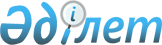 "2023-2025 жылдарға арналған Ақмол ауылдық округінің бюджеті туралы"Ақмола облысы Целиноград аудандық мәслихатының 2022 жылғы 27 желтоқсандағы № 213/38-7 шешімі.
      Қазақстан Республикасының Бюджет кодексінің 9-1 бабының 2 тармағына, "Қазақстан Республикасындағы жергілікті мемлекеттік басқару және өзін-өзі басқару туралы" Қазақстан Республикасы Заңының 6 бабы 1 тармағы 1) тармақшасына сәйкес Целиноград аудандық мәслихаты ШЕШТІ:
      1. 2023-2025 жылдарға арналған Ақмол ауылдық округінің бюджеті тиісінше 1, 2 және 3-қосымшаларға сәйкес, соның ішінде 2023 жылға келесі көлемдерде бекітілсін:
      1) кірістер – 287 761,5 мың теңге, соның ішінде:
      салықтық түсімдер – 67 278,3 мың теңге;
      негізгі капиталды сатудан түсетін түсімдер – 12 430,0 мың теңге;
      трансферттердің түсімдері – 208 053,2 мың теңге;
      2) шығындар – 287 761,5 мың теңге;
      3) қаржы активтерімен операциялар бойынша сальдо – 0,0 мың теңге;
      4) бюджет тапшылығы (профициті) – 0,0 мың теңге;
      5) бюджет тапшылығын қаржыландыру (профицитін пайдалану) – 0,0 мың теңге.
      Ескерту. 1-тармақ жаңа редакцияда - Ақмола облысы Целиноград аудандық мәслихатының 28.11.2023 № 83/13-8 (01.01.2023 бастап қолданысқа енгiзiледi) шешімімен.


      2. 2023 жылға арналған ауылдық округі бюджет кірістерінің құрамында аудандық бюджеттен берілетін нысаналы трансферттер 4-қосымшаға сәйкес ескерілсін.
      Нысаналы трансферттердің сомаларын бөлу аудан әкiмдiгiнің қаулысымен анықталады.
      2-1. 2023 жылға арналған ауылдық округі бюджет кірістерінің құрамында облыстық бюджеттен берілетін нысаналы трансферттер 5-қосымшаға сәйкес ескерілсін.
      Ескерту. Шешім 2-1-тармағымен толықтырылды - Ақмола облысы Целиноград аудандық мәслихатының 12.05.2023 № 16/3-8 (01.01.2023 бастап қолданысқа енгiзiледi) шешімімен.


      3. Осы шешім 2023 жылғы 1 қаңтардан бастап қолданысқа енгізіледі.
      "КЕЛІСІЛДІ"
      2022 жылғы 27 желтоқсан
      2022 жылғы 27 желтоқсан Ақмол ауылдық округінің 2023 жылға арналған бюджеті
      Ескерту. 1-қосымша жаңа редакцияда - Ақмола облысы Целиноград аудандық мәслихатының 28.11.2023 № 83/13-8 (01.01.2023 бастап қолданысқа енгiзiледi) шешімімен. Ақмол ауылдық округінің 2024 жылға арналған бюджеті Ақмол ауылдық округінің 2025 жылға арналған бюджеті 2023 жылға арналған аудандық бюджеттен нысаналы трансферттер
      Ескерту. 4-қосымша жаңа редакцияда - Ақмола облысы Целиноград аудандық мәслихатының 28.11.2023 № 83/13-8 (01.01.2023 бастап қолданысқа енгiзiледi) шешімімен. 2023 жылға арналған облыстық бюджеттен нысаналы трансферттер
      Ескерту. Шешім 5-қосымшамен толықтырылды - Ақмола облысы Целиноград аудандық мәслихатының 12.05.2023 № 16/3-8 (01.01.2023 бастап қолданысқа енгiзiледi) шешімімен.
					© 2012. Қазақстан Республикасы Әділет министрлігінің «Қазақстан Республикасының Заңнама және құқықтық ақпарат институты» ШЖҚ РМК
				
      Целиноград аудандықмәслихатының хатшысы

Л.Конарбаева

      Целиноград ауданының әкімі

Б.Оспанбеков

      "Целиноград ауданыныңэкономика және қаржы бөлімі"мемлекеттік мекемесініңбасшысы

Б.Куликенов
Целиноград аудандық мәслихатының
2022 жылғы 27 желтоқсандағы
№ 213/38-7 шешіміне
1-қосымша
Санаты
Санаты
Санаты
Санаты
Сома,
мың теңге
Сыныбы
Сыныбы
Сыныбы
Сома,
мың теңге
Кіші сыныбы
Кіші сыныбы
Сома,
мың теңге
Атауы
Сома,
мың теңге
1
2
3
4
5
I. Кірістер
287 761,5
1
Салықтық түсімдер
67 278,3
01
Табыс салығы 
36 263,3
2
Жеке табыс салығы
36 263,3
04
Меншiкке салынатын салықтар
28 756,0
1
Мүлiкке салынатын салықтар
638,0
3
Жер салығы
1 061,2
4
Көлiк құралдарына салынатын салық
27 055,2
05
Тауарларға, жұмыстарға және көрсетілетін қызметтерге салынатын iшкi салықтар
2 259,0
3
Табиғи және басқа да ресурстарды пайдаланғаны үшiн түсетiн түсiмдер
805,7
4
Кәсiпкерлiк және кәсiби қызметтi жүргiзгенi үшiн алынатын алымдар
1 453,3
3
Негізгі капиталды сатудан түсетін түсімдер
12 430,0
03
Жердi және материалдық емес активтердi сату
12 430,0
1
Жерді сату
10 000,0
2
Материалдық емес активтерді сату
2 430,0
4
Трансферттердің түсімдері 
208 053,2
02
Мемлекеттiк басқарудың жоғары тұрған органдарынан түсетiн трансферттер
208 053,2
3
Аудандардың (облыстық маңызы бар қаланың) бюджетінен трансферттер
208 053,2
Функционалдық топ
Функционалдық топ
Функционалдық топ
Функционалдық топ
Сома,
мың теңге
Бюджеттік бағдарламалардың әкімшісі
Бюджеттік бағдарламалардың әкімшісі
Бюджеттік бағдарламалардың әкімшісі
Сома,
мың теңге
Бағдарлама
Бағдарлама
Сома,
мың теңге
Атауы
Сома,
мың теңге
1
2
3
4
5
II. Шығындар
287 761,5
01
Жалпы сипаттағы мемлекеттiк қызметтер
103 425,3
124
Аудандық маңызы бар қала, ауыл, кент, ауылдық округ әкімінің аппараты
103 425,3
001
Аудандық маңызы бар қала, ауыл, кент, ауылдық округ әкімінің қызметін қамтамасыз ету жөніндегі қызметтер
47 677,3
022
Мемлекеттік органның күрделі шығыстары
55 748,0
06
Әлеуметтiк көмек және әлеуметтiк қамсыздандыру
13 049,7
124
Аудандық маңызы бар қала, ауыл, кент, ауылдық округ әкімінің аппараты
13 049,7
003
Мұқтаж азаматтарға үйде әлеуметтiк көмек көрсету
13 049,7
07
Тұрғын үй-коммуналдық шаруашылық
153 786,5
124
Аудандық маңызы бар қала, ауыл, кент, ауылдық округ әкімінің аппараты
153 786,5
008
Елді мекендердегі көшелерді жарықтандыру
52 500,0
011
Елді мекендерді абаттандыру мен көгалдандыру
101 286,5
12
Көлiк және коммуникация
17 500,0
124
Аудандық маңызы бар қала, ауыл, кент, ауылдық округ әкімінің аппараты
17 500,0
013
Аудандық маңызы бар қалаларда, ауылдарда, кенттерде, ауылдық округтерде автомобиль жолдарының жұмыс істеуін қамтамасыз ету
17 500,0
III. Таза бюджеттік кредиттеу
0,0
IV. Қаржы активтерімен операциялар бойынша сальдо 
0,0
V. Бюджет тапшылығы (профициті) 
0,0
VI. Бюджет тапшылығын қаржыландыру (профицитін пайдалану)
0,0Целиноград аудандық мәслихатының
2022 жылғы 27 желтоқсандағы
№ 213/38-7 шешіміне
2-қосымша
Санаты
Санаты
Санаты
Санаты
Сома, мың теңге
Сыныбы
Сыныбы
Сыныбы
Сома, мың теңге
Кіші сыныбы
Кіші сыныбы
Сома, мың теңге
Атауы
Сома, мың теңге
1
2
3
4
5
I. Кірістер
202 166,0
1
Салықтық түсімдер
25 835,0
04
Меншiкке салынатын салықтар
25 835,0
1
Мүлiкке салынатын салықтар
950,0
3
Жер салығы
280,0
4
Көлiк құралдарына салынатын салық
24 605,0
3
Негізгі капиталды сатудан түсетін түсімдер
5 000,0
03
Жердi және материалдық емес активтердi сату
5 000,0
1
Жерді сату
5 000,0
4
Трансферттердің түсімдері 
171 331,0
02
Мемлекеттiк басқарудың жоғары тұрған органдарынан түсетiн трансферттер
171 331,0
3
Аудандардың (облыстық маңызы бар қаланың) бюджетінен трансферттер
171 331,0
Функционалдық топ
Функционалдық топ
Функционалдық топ
Функционалдық топ
Сома, мың теңге
Бюджеттік бағдарламалардың әкімшісі
Бюджеттік бағдарламалардың әкімшісі
Бюджеттік бағдарламалардың әкімшісі
Сома, мың теңге
Бағдарлама
Бағдарлама
Сома, мың теңге
Атауы
Сома, мың теңге
1
2
3
4
5
II. Шығындар
202 166,0
01
Жалпы сипаттағы мемлекеттiк қызметтер
50 109,0
124
Аудандық маңызы бар қала, ауыл, кент, ауылдық округ әкімінің аппараты
50 109,0
001
Аудандық маңызы бар қала, ауыл, кент, ауылдық округ әкімінің қызметін қамтамасыз ету жөніндегі қызметтер
41 109,0
022
Мемлекеттік органның күрделі шығыстары
9 000,0
06
Әлеуметтiк көмек және әлеуметтiк қамсыздандыру
12 057,0
124
Аудандық маңызы бар қала, ауыл, кент, ауылдық округ әкімінің аппараты
12 057,0
003
Мұқтаж азаматтарға үйде әлеуметтiк көмек көрсету
12 057,0
07
Тұрғын үй-коммуналдық шаруашылық
125 000,0
124
Аудандық маңызы бар қала, ауыл, кент, ауылдық округ әкімінің аппараты
125 000,0
008
Елді мекендердегі көшелерді жарықтандыру
25 000,0
011
Елді мекендерді абаттандыру мен көгалдандыру
100 000,0
12
Көлiк және коммуникация
15 000,0
124
Аудандық маңызы бар қала, ауыл, кент, ауылдық округ әкімінің аппараты
15 000,0
013
Аудандық маңызы бар қалаларда, ауылдарда, кенттерде, ауылдық округтерде автомобиль жолдарының жұмыс істеуін қамтамасыз ету
15 000,0
III. Таза бюджеттік кредиттеу
0,0
IV. Қаржы активтерімен операциялар бойынша сальдо 
0,0
V. Бюджет тапшылығы (профициті) 
0,0
VI. Бюджет тапшылығын қаржыландыру (профицитін пайдалану)
0,0Целиноград аудандық мәслихатының
2022 жылғы 27 желтоқсандағы
№ 213/38-7 шешіміне
3-қосымша
Санаты
Санаты
Санаты
Санаты
Сома, мың теңге
Сыныбы
Сыныбы
Сыныбы
Сома, мың теңге
Кіші сыныбы
Кіші сыныбы
Сома, мың теңге
Атауы
Сома, мың теңге
1
2
3
4
5
I. Кірістер
202 166,0
1
Салықтық түсімдер
25 835,0
04
Меншiкке салынатын салықтар
25 835,0
1
Мүлiкке салынатын салықтар
950,0
3
Жер салығы
280,0
4
Көлiк құралдарына салынатын салық
24 605,0
3
Негізгі капиталды сатудан түсетін түсімдер
5 000,0
03
Жердi және материалдық емес активтердi сату
5 000,0
1
Жерді сату
5 000,0
4
Трансферттердің түсімдері 
171 331,0
02
Мемлекеттiк басқарудың жоғары тұрған органдарынан түсетiн трансферттер
171 331,0
3
Аудандардың (облыстық маңызы бар қаланың) бюджетінен трансферттер
171 331,0
Функционалдық топ
Функционалдық топ
Функционалдық топ
Функционалдық топ
Сома, мың теңге
Бюджеттік бағдарламалардың әкімшісі
Бюджеттік бағдарламалардың әкімшісі
Бюджеттік бағдарламалардың әкімшісі
Сома, мың теңге
Бағдарлама
Бағдарлама
Сома, мың теңге
Атауы
Сома, мың теңге
1
2
3
4
5
II. Шығындар
202 166,0
01
Жалпы сипаттағы мемлекеттiк қызметтер
50 109,0
124
Аудандық маңызы бар қала, ауыл, кент, ауылдық округ әкімінің аппараты
50 109,0
001
Аудандық маңызы бар қала, ауыл, кент, ауылдық округ әкімінің қызметін қамтамасыз ету жөніндегі қызметтер
41 109,0
022
Мемлекеттік органның күрделі шығыстары
9 000,0
06
Әлеуметтiк көмек және әлеуметтiк қамсыздандыру
12 057,0
124
Аудандық маңызы бар қала, ауыл, кент, ауылдық округ әкімінің аппараты
12 057,0
003
Мұқтаж азаматтарға үйде әлеуметтiк көмек көрсету
12 057,0
07
Тұрғын үй-коммуналдық шаруашылық
125 000,0
124
Аудандық маңызы бар қала, ауыл, кент, ауылдық округ әкімінің аппараты
125 000,0
008
Елді мекендердегі көшелерді жарықтандыру
25 000,0
011
Елді мекендерді абаттандыру мен көгалдандыру
100 000,0
12
Көлiк және коммуникация
15 000,0
124
Аудандық маңызы бар қала, ауыл, кент, ауылдық округ әкімінің аппараты
15 000,0
013
Аудандық маңызы бар қалаларда, ауылдарда, кенттерде, ауылдық округтерде автомобиль жолдарының жұмыс істеуін қамтамасыз ету
15 000,0
III. Таза бюджеттік кредиттеу
0,0
IV. Қаржы активтерімен операциялар бойынша сальдо 
0,0
V. Бюджет тапшылығы (профициті) 
0,0
VI. Бюджет тапшылығын қаржыландыру (профицитін пайдалану)
0,0Целиноград аудандық мәслихатының
2022 жылғы 27 желтоқсандағы
№ 213/38-7 шешіміне
4-қосымша
Атауы
Сома,
мың тенге
1
2
Барлығы, оның ішінде:
144 477,2
Ағымдағы нысаналы трансферттер, оның ішінде:
144 477,2
ауыл, ауылдық округ әкімі аппараттарының ағымдағы ұстауына
40 462,0
Целиноград ауданының сот ғимаратын күрделі жөндеуге жобалау-сметалық құжаттаманы әзірлеуге
4 600,0
материалдық-техникалық базаны нығайтуға
1 148,0
мұқтаж азаматтарға үйде әлеуметтiк көмек көрсетуге
992,7
ауылдық елді мекендерде жарықтандыруға
25 000,0
ауылдық елді мекендерде аббатандыру мен көгаландыруға
64 628,5
жолдарды күтіп ұстауға
7 646,0Целиноград аудандық
мәслихатының
2023 жылғы 27 желтоқсандағы
№ 213/38-7 шешіміне
5-қосымша
Атауы
Сома,
мың тенге
1
2
Барлығы, оның ішінде:
63 576,0
Ағымдағы нысаналы трансферттер, оның ішінде:
63 576,0
коммуналдық меншік объектілерін жөндеу
50 000,0
ауылдық елді мекендерде жарықтандыруға
6 222,0
жолдарды күтіп ұстауға
7 354,0